Verslag Algemene Ledenvergadering Oranjevereniging Wolfheze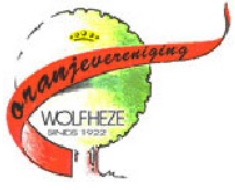 Datum:		vrijdag 26 januari 2018, 20.30-23.00 uurLocatie:		Domus Locus, WolfhezeOpening Voorzitter Frans Kappen opent de vergadering en heet iedereen welkom. Naast het bestuur zijn er 15 leden aanwezig. De agenda wordt zonder wijzigingen vastgesteld. Zoals ieder jaar wordt het Wilhelmus gezongen en wordt getoost met oranjebitter. Frans bedankt Peter Peltzer dat deze locatie gebruikt mag worden voor de ledenvergadering, nu De Burcht is gesloten. Hij geeft Peter kort het woord om iets te vertellen over Domus Locus. Ingekomen stukken en mededelingenEr zijn geen ingekomen stukken die het vermelden waard zijn. Frans somt de afmeldingen op: Marja en Michel van Toren, Martin de Graaff, Rien Knook, Stef Vrolijk, Jan Aalderink en Chris Schiebelhout.Verslag algemene ledenvergadering 2017 en Jaarverslag 2017Het verslag van de algemene ledenvergadering op 26 januari 2017 en het Jaarverslag 2017 liggen op de tafels.  Er wordt een leespauze ingelast zodat de aanwezigen het verslag van de vorige ledenvergadering kunnen lezen. Het verslag wordt vastgesteld zonder opmerkingen. Frans bedankt secretaris Jan van Oort voor het opstellen van het verslag.Jan leest het jaarverslag voor. Hij corrigeert daarbij meteen het jaartal: in het jaarverslag staat per abuis 2016, dit moet 2017 zijn.Frans blikt terug op het afgelopen jaar. Het bestuur is trots wat er met een klein team is neergezet. Vroeger werd er eens in de 5 jaar iets georganiseerd, nu ieder jaar. Op het gebied van de logistiek zijn best grote stappen gezet, met de nieuwe bar en de container om spullen te bewaren. De opkomst was lager en daardoor waren er minder inkomsten. Het weer zat niet mee en minder mensen kwamen naar het Oranjebal omdat ze de dag erna weer moesten werken. Reacties van de aanwezigen op het jaarverslag: “De opkomst is lager doordat mensen met vakantie gaan.” Nee, dat speelde vorig jaar niet want toen begon de schoolvakantie na Koningsdag. “De bar is een topproduct.”“Het programma deed de vereniging eer aan. Er was voor ieder wat wils.”“De band van ‘s avonds was minder. Is de band van de aubade gekozen om kosten te besparen?” Nee, de kosten waren vergelijkbaar met andere bands. Deze band viel inderdaad tegen, had moeite om de zaal mee te krijgen.  Frans bedankt nadrukkelijk alle vrijwilligers: applaus voor jezelf!Financieel jaarverslag met toelichting van de kascommissieHet financieel jaarverslag wordt uitgedeeld. Penningmeester Sandra Schiebelhout geeft een toelichting op de cijfers. Het jaar is positief afgesloten. Ondanks de slechtere opkomst, was het een net financieel jaar. De contributie viel hoger uit. De wijn tijdens de feestweek is gedoneerd door Henri Bloem. De heaters en vuilcontainer zijn gesponsord, de container is geschonken. Reacties van de aanwezigen op het financieel jaarverslag:“Is de tent al afbetaald?” Met de subsidie van de gemeente en de donaties uit het dorp, is het benodigde bedrag opgehaald. De tent is nog niet gekocht, dat staat tijdens deze ALV op de agenda.“Voorgaande jaren zagen we een vergelijking met eerdere jaren, dit keer niet. Ik heb de indruk dat de bedragen hoger zijn, zoals voor verenigingskosten.” De manier van boekhouden is veranderd. Bedragen zijn nu meer zuiver uitgesplitst. Het gaat nog niet helemaal goed, bijvoorbeeld dat een factuur wordt ingediend waar veel posten door elkaar staan. “Wat zijn verenigingskosten en wat zijn investeringskosten?” Verenigingskosten zijn bijvoorbeeld bankkosten, Vitens, ALV en internet. EHBO vestjes en verf voor de container zijn voorbeelden van investeringskosten. Onvoorzien waren kosten voor noodverlichting en diesel voor de heaters.Jan Joris van Campen doet namens de kascommissie verslag. De kascommissie heeft geen afwijkende zaken gezien. De saldi sloten aan en de penningmeester kon alle vragen beantwoorden. Het gevoerde financiële beleid is een hele vooruitgang ten opzichte van dat van vorig jaar. De kascommissie heeft als tip gegeven te kijken naar declaraties en rubricering van kosten onder de verschillende posten. Jan Joris leest de verklaring van de kascommissie voor. Met applaus wordt het financieel jaarverslag goedgekeurd en wordt het bestuur gedecharcheerd. Jan Joris en Dirk van de Kraats worden bedankt en worden nogmaals benoemd als lid van de kascommissie. BestuurssamenstellingMet dankzegging en met een persoonlijk woord, neemt Frans afscheid van de volgende (jeugd)bestuursleden: Izabell Huigens, Jan van Oort, Bo Kuiper en Annemarie van Weelden. Ook wordt afscheid genomen van de heren van Herry in de Tent: Herry Kelderman en Fred Schiebelhout. Chris Schiebelhout is niet aanwezig, dus van hem zal Frans op een later moment afscheid nemen en bedanken voor zijn inzet als jeugdbestuurslid en heer van Herry in de Tent.Het bestuur is dringend op zoek naar nieuwe bestuursleden en nieuwe jeugdbestuursleden. Na de oproep in de Heraut hebben een aantal mensen zich gemeld, waaronder Saskia Giesbers. Het bestuur stelt voor om Saskia te benoemen als secretaris. Saskia stelt zich voor. Met applaus stemmen de aanwezige leden in met haar benoeming. Concept Oranjeprogramma 2018Frans geeft een toelichting op het concept programma. Reactie van de aanwezigen:“Hoelang duurt het feest op Koningsdag?” We hebben een vergunning tot 24.00 uur. Het zal massaal zijn tot 20.00 uur, daarna nog met een klein gezelschap.“Raar dat er een bruin café is, maar geen Oranjebal. Koningsdag moet het hoogtepunt van de feestweek zijn.” Koningsdag valt vaak minder gunstig. Wij vieren 12 uur Koningsdag en niet veel dorpen doen dat. Koningsdag blijft dus het hoogtepunt van de feestweek.“Je hebt kans op een dood moment rond etenstijd.” We hopen dat mensen blijven hangen als we doorlopend muziek hebben.Naar aanleiding van het voorstel om de Dodenherdenking te starten met een plechtig moment in de feesttent: “Waarom niet verzamelen op het dorpsplein en dan samen naar de begraafplaats lopen?” “In stilte samen daar naar toe lopen is een van de mooiste momenten” In de tent zit je droog en hebben we geluid. “Waarom eerst gaan zitten in de tent? In Amsterdam staan ze al jaren buiten.” Het bestuur neemt dit mee. “Het is zo bijna een feestmáánd!” Begroting 2018Frans schetst de gang van zaken rond de tent. De tent is nodig om het Oranjeprogramma te kunnen organiseren. De eigenaar is op leeftijd, dus het was elk jaar spannend of de tent nog beschikbaar zou zijn. Bij een ander zijn we 3-4x duurder uit. Frans heeft de tent gekocht en zou deze verhuren aan de vereniging voor de zelfde prijs als eerdere jaren. In het najaar kwam de kans om subsidie te krijgen van de gemeente in het kader van bewonersinitiatieven. Dat maakte het mogelijk om als vereniging de tent te kopen. Het geld is binnen. Het bestuur vraagt de aanwezigen of zij akkoord gaan met de aankoop van de tent. Het is geen unaniem voorstel. Sandra is principieel tegen aankoop van de tent en heeft aangegeven te zullen stoppen als penningmeester als de leden besluiten tot aankoop. Reacties van de aanwezigen:“Is de subsidie verstrekt aan het dorp? Stel dat een andere vereniging de tent wil gebruiken, moet dat dan?” Er zit geen voorwaarde aan de subsidie. De vereniging beslist of andere verenigingen de tent kunnen gebruiken. Het is niet de bedoeling om de tent te gaan verhuren aan andere verenigingen. Een nieuw bestuur kan daar anders over denken en een voorstel voorleggen aan de leden. We kopen de tent voor eigen gebruik. “Als we besluiten de tent niet te kopen, wat gebeurt er dan met de subsidie?” “Of Frans houdt de tent, of een andere rechtspersoon.” De tent zou kunnen worden gekocht door zeg Stichting Feesttent en dat zij dan de subsidie krijgen. Nadeel is dat we dan niet eigen baas zijn over de tent. “Het aankopen van de tent is een idee van het bestuur. Iemand van het bestuur steunt dit voortel niet, wil je dat toelichten?” Sandra antwoordt dat zij stopt om persoonlijke redenen als de tent wordt gekocht.“Er komen andere zaken kijken bij het aanschaffen van een tent, zoals vervanging en onderhoud. Het is niet een volledig plan dat nu wordt voorgelegd. Het is misschien veel geld voor een tent die maar 3 weken in het jaar gebruikt wordt.” Bestuur zegt toe een exploitatieplan te maken. “Kan de tent in 5 jaar afschrijven en zo gaan sparen voor een nieuwe tent.” “Kan de tent ook over 5 jaar verkopen.”“Is de tent verzekerd?” Gebruik van de tent tijdens de feestmaand valt onder de huidige verzekering. Verzekering voor de overige 11 maanden is nog niet geregeld, dat is afhankelijk van de opslag van de tent. Tent ligt in een trailer, waar staat die trailer, zit er een slot op etc.  “Is de tent gekeurd? Zo ja, hoelang is de keuring geldig?” Dat weten we niet. Zullen het meenemen in het exploitatieplan.  Door middel van handopsteking wordt gestemd over het voorstel van het bestuur. Met meerderheid van stemmen wordt besloten tot aankoop van de tent. Frans neemt afscheid van Sandra als penningmeester. De begroting wordt toegelicht.Reacties van de aanwezigen: “Gelderse Roos heet al 10 jaar ProPersona!” “De vereniging heeft inmiddels aardig wat spullen. Is dat allemaal verzekerd?” De laatste jaren zijn we steeds meer van huren naar eigen voorraad gegaan. We hebben 500,- verzekeringskosten begroot. “De risico’s die de vereniging loopt, blijken niet uit de begroting. Bijvoorbeeld als niemand komt opdagen, aanslag Apeldoorn-effect. Er is nu meer verenigingskapitaal en dat is niet zichtbaar.” Gaan een balans opmaken. “De familieactiviteit en 5 mei activiteit staan alleen bij inkomsten, ze ontbreken bij de uitgaven.” Goed opgemerkt, dit zullen we corrigeren. “Is de rondtocht door het dorp niet oubollig?” “De kinderen vinden het geweldig!”“Steeds minder kinderen doen mee. Er zijn toch meer kinderen in het dorp?” Ja, er zijn zo’n 80-90 kinderen in het dorp. “Kan de school daar iets in doen?” We gaan elk jaar 2-3x langs op de school. “In het verleden werd Koningsdag voorbereid op school.” Dat doen ze niet meer. “Ik wil wel iets voor het eetgebeuren op Koningsdag organiseren. Geef me 3 weken om te kijken of dat lukt.” Biedt Ruben aan. Dit wordt met applaus ontvangen. “Als Frans volgend jaar stopt als voorzitter, zijn alleen Rens en Saskia over. Hoe moet dat verder?” Dat weten we niet. Help bestuursleden zoeken!De begroting wordt goedgekeurd door middel van applaus.Rondvraag en sluitingFrans besluit met te zeggen dat het bestuur optimistisch is over de activiteiten, logistiek en financiën. We zijn een gezonde vereniging. Wel zijn er meer bestuursleden nodig!Frans bedankt de aanwezigen en sluit de vergadering 22.50 uur. Actiepunten:1.Exploitatieplan opstellen voor tent en andere spullen van de vereniging.2.Dodenherdenking verzamelen op het dorpsplein.3.School meer betrekken t.b.v. meer kinderen en jeugd meedoen met activiteiten.